VSTUPNÍ ČÁSTNázev komplexní úlohy/projektuSouhrnný příkladKód úlohy63-u-4/AA36Využitelnost komplexní úlohyKategorie dosaženého vzděláníM (EQF úroveň 4)L0 (EQF úroveň 4)Skupiny oborů63 - Ekonomika a administrativa78 - Obecně odborná přípravaVazba na vzdělávací modul(y)ŠkolaGymnázium a Obchodní akademie Pelhřimov, Jirsíkova, PelhřimovKlíčové kompetenceDatum vytvoření04. 01. 2019 11:24Délka/časová náročnost - Odborné vzdělávání8Délka/časová náročnost - Všeobecné vzdělávání8Poznámka k délce úlohyRočník(y)2. ročníkŘešení úlohyindividuální, skupinovéDoporučený počet žáků20Charakteristika/anotaceCílem úlohy je aplikovat vstupní znalosti žáka na konkrétní příklad z praxe, nacházet souvislosti a propojovat znalosti a dovednosti získané v modulech Hospodaření s majetkem, Prodáváme firmám, Základní účtování běžných účetních případů, Zpracování textu na počítači.Vstupní znalosti a dovednosti jsou: stanovení velikosti nákupu, poptávka, nabídka a objednávka, výběr dodavatele, evidence zásob, prodejní činnosti, základní účtování nákupu a prodeje.Po vyřešení úlohy je žák schopen prakticky zajistit jednoduchou logistiku základního materiálu na výrobu, nabídnout vyrobené výrobky a vyřídit objednávku. Je schopen zaúčtovat hospodářské operace spojené s těmito činnostmi.Základní vyučovací strategií je aktivizující situační metoda, jejíž podstatou je řešení problémové úlohy z profesní praxe, samostatná práce žáka, která vede k nácviku praktických dovedností a skupinová práce, při které se žák připravuje k zapojení do pracovního kolektivu.JÁDRO ÚLOHYOčekávané výsledky učeníŽák:vypočítá velikost nákupu základního materiálu na konkrétní výrobek,na internetu vyhledá možné dodavatele materiálu a dopravce,stanoví kritéria pro výběr dodavatelů,vybere vhodné dodavatele,vystaví poptávku a objednávku,vystaví příjemku materiálu,vede skladní kartu materiálu,vystaví výdejku materiálu do výroby,vystaví nabídku vyrobených výrobků,vystaví fakturu na prodej výrobků,určí účetní případy spojené s nákupem a prodejem,zaúčtuje účetní případy do účetních knih.Specifikace hlavních učebních činností žáků/aktivit projektu vč. doporučeného časového rozvrhuZadání úlohy, seznámení s pracovním listem - 0,5 hSamostatná práce žáků - provádění výpočtů, vyplňování formulářů, používání kancelářského software, využití účetního software, účtování - 5 hSkupinová práce žáků - vyhledávání dodavatele, posuzování variant řešení, simulace telefonního rozhovoru - 1 hPrůběžná kontrola, diskuze . 0,5 hZávěrečná kontrola příkladu, vyhodnocení, zpětná vazba - 1 hPrůběžnou učební činností je vyhledávání informací, komunikace ve skupině, domácí příprava.Metodická doporučeníMetodický postup výuky zahrnuje zadání a prezentaci úlohy, vyhledávání potřebných dat a získávání dalších informací od učitele, řešení příkladu, rozbor variant řešení, zhodnocení výsledků.Žáci obdrží zadání problémové úlohy na pracovním listě, při řešení úlohy pracují individuálně, některé činnosti řeší ve skupině, konzultují s učitelem. Žákům je ponechána volnost ve zdroji potřebných informací (internet, poznámky, učebnice). Požadované výstupy žák vyhotoví samostatně, a to ručně na pracovním listě, za použití kancelářského software nebo účetního software. Kontrola úlohy probíhá průběžně, žáci pracují s případnou chybou, závěrečná kontrola obsahuje i vyhodnocení a autoevaluaci žáků. Způsob realizaceVýuka probíhá v odborné učebně, kde mají žáci přístup k internetu a používají kancelářský software a účetní software. V případě potřeby přístupu na internet je možné povolit žákům mobilní telefony nebo tablety.Pomůckypracovní list,psací potřeby,kalkulačkavlastní pomůcky žáka - učebnice, poznámky,počítač, tablet, mobil (s přístupem na internet),tiskárna,kacelářský software,účetní software.VÝSTUPNÍ ČÁSTPopis a kvantifikace všech plánovaných výstupů1 pracovní list s vyřešenými úkolysložka vytištěných písemnostíKritéria hodnoceníHodnocení řešení komplexní úlohy a vytvořených výstupů:správnost a přesnost výpočtů,obsah a formální úprava dokladů,obsah obchodních písemností, jazyková správnost,úprava obchodních písemností dle normalizované úpravy,správnost určení účetních případů a zaúčtování úlohy.% úspěšnosti: 100 % – 51 % - žák uspěl, 50 % - 0 % - žák neuspěl.Celkové hodnocení:Žák splnil všechny požadované výstupy modulu v případě, že vystavil požadované výstupy a uspěl v hodnocení řešení komplexní úlohy.Doporučená literaturaUčebnice Ekonomika pro obchodní akademie a ostatní střední školy 1 (autor: Petr Klínský, Otto Műnch), ISBN 978-80-87204-67-2Učebnice Ekonomika pro obchodní akademie a ostatní střední školy 2 (autor: Petr Klínský, Otto Műnch), ISBN 978-80-87204-68-9Učebnice Ekonomika pro obchodní akademie a ostatní střední školy 3 (autor: Petr Klínský, Otto Műnch) ISBN 978-80-88057-28-4UčebniceEkonomika pro obchodní akademie a ostatní střední školy 4 (autor: Petr Klínský, Otto Műnch), ISBN 978-80-88057-29-1ČSN 01 6910PoznámkyObsahové upřesněníOV NSK - Odborné vzdělávání ve vztahu k NSKPřílohySouhrnny_priklad_zadani.docxSouhrnny_priklad_reseni.docxMateriál vznikl v rámci projektu Modernizace odborného vzdělávání (MOV), který byl spolufinancován z Evropských strukturálních a investičních fondů a jehož realizaci zajišťoval Národní pedagogický institut České republiky. Autorem materiálu a všech jeho částí, není-li uvedeno jinak, je Libuše Čechová. Creative Commons CC BY SA 4.0 – Uveďte původ – Zachovejte licenci 4.0 Mezinárodní.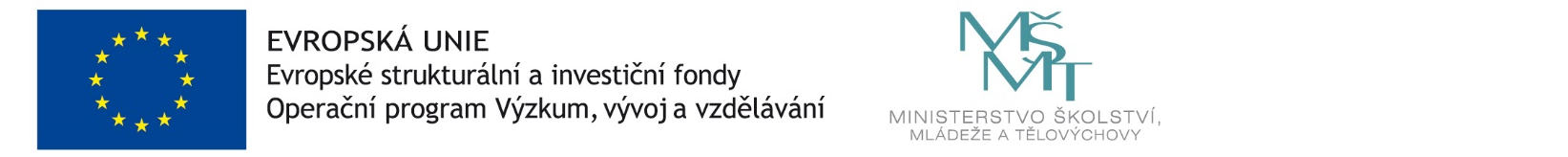 